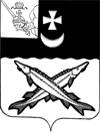 АДМИНИСТРАЦИЯ БЕЛОЗЕРСКОГО МУНИЦИПАЛЬНОГО РАЙОНА  ВОЛОГОДСКОЙ  ОБЛАСТИП О С Т А Н О В Л Е Н И ЕОт 27.12.2022 № 495Об утверждении муниципальной программы развития туризма в Белозерском муниципальном округе «Белозерск – былинный город» на 2023-2027 годы	В соответствии с Федеральным законом от 06.10.2003 №131- ФЗ «Об общих принципах организации местного самоуправления в Российской Федерации», постановлением администрации района от 30.09.2015 №810 «Об утверждении Порядка разработки, реализации и оценки эффективности муниципальных программ Белозерского района»  и в целях создания условий для устойчивого развития туризма на территории округа, которые способствуют социально-экономическому развитию Белозерского муниципального округа, в том числе сохранению и рациональному использованию культурного, исторического и природного наследия округаПОСТАНОВЛЯЮ:Утвердить прилагаемую муниципальную программу развития туризма в Белозерском муниципальном округе «Белозерск – былинный город» на 2023-2027 годы.Признать утратившим силу постановления администрации района с 01.01.2023 года:- от 18.01.2019 № 15 «Об утверждении Плана реализации муниципальной программы развития туризма в Белозерском муниципальном районе «Белозерск – былинный город» на 2021-2025 годы;- от 13.02.2019 № 80 «Об утверждении Плана реализации муниципальной программы развития туризма в Белозерском муниципальном районе «Белозерск – былинный город» на 2021-2025 годы;- от 10.03.2021 № 72 «О внесении изменений в постановление администрации района от 18.01.2019 №13»;- от 30.03.2021 № 111 «О внесении изменений в постановление администрации района от 18.01.2019 №13»;- от 07.07.2021 № 241 «О внесении изменений в постановление администрации района от 18.01.2019 №13»;- от 30.08.2021 № 309 «О внесении изменений в постановление администрации района от 18.01.2019 №13»;- от 19.11.2021 № 424 «О внесении изменений в постановление администрации района от 18.01.2019 №13»;- от 27.12.2021 № 500 «О внесении изменений в постановление администрации района от 18.01.2019 №13»;- от 27.12.2021 № 503 «О внесении изменений в постановление администрации района от 18.01.2019 №13»;- от 28.02.2022 № 58 «О внесении изменений в постановление администрации района от 18.01.2019 №13»;- от 04.04.2022 № 110 «О внесении изменений в постановление администрации района от 18.01.2019 №13»;- от 10.06.2022 № 186 «О внесении изменений в постановление администрации района от 18.01.2019 №13»;- от 24.08.2022 № 298 «О внесении изменений в постановление администрации района от 18.01.2019 №13»;- от 31.10.2022 № 398 «О внесении изменений в постановление администрации района от 18.01.2019 №13».Настоящее постановление вступает в силу с 01.01.2023 года и подлежит размещению на официальном сайте Белозерского муниципального округа в информационно-телекоммуникационной сети «Интернет».Временно исполняющий полномочияруководителя администрации района                                      Д.А.СоловьевУтверждена                                                                           постановлением администрации                             района  от  27.12.2022  № 495Муниципальная программа развития туризма в Белозерском муниципальном округе «Белозерск - былинный город» на 2023-2027 годы(далее – программа)Паспорт программы1. Характеристика сферы реализации муниципальной программы,основные проблемы в указанной сфере и перспективы ее развитияТуризм по праву считается одним из крупнейших, высокодоходных и наиболее динамично развивающихся направлений экономики, являясь активным источником денежных поступлений. Помимо влияния на экономику, туризм воздействует на социальную, культурную и экологическую среду. Туризм стимулирует развитие других сопредельных отраслей: торговли, транспорта, связи, сельского хозяйства, производства товаров декоративно-прикладного искусства и др. Также туризм играет важную социальную роль. Благодаря развитию туризма активизируется малое предпринимательство по различным направлениям, появляются новые рабочие места, развиваются коммуникационные системы, повышается культура местного населения, больше внимания жители уделяют благоустройству домов и придомовых территорий, стимулируется вторичная занятость в других отраслях экономики. Кроме того, туризм – социальный фактор отдыха, оздоровления, взаимопонимания между людьми, доступа к историческим и культурным ценностям, развития личности, политической стабильности, социального равновесия.	В Белозерском муниципальном округе, где нет широких перспектив для развития промышленности, а сельское хозяйство развивается в условиях зоны рискованного земледелия, но где сохранены природные ресурсы и богатые культурно-исторические традиции, туризм становится одним из реальных направлений социально-экономического развития территории. Основные факторы, определяющие туристскую привлекательность Белозерского муниципального округа и позволяющие прогнозировать успешное развитие туризма:- доступность округа (расположение г.Белозерска на Волго-Балтийском водном пути);- природные ресурсы, экология;- богатое историческое прошлое и духовные традиции;- наличие археологических и архитектурных памятников;- безопасность;- позитивное отношение местного населения к приезжим;- развитие розничной торговли и услуг; - возможности занятия спортом;- рекреационные возможности;- культурные и социальные характеристики;-интерес туристов, о чем свидетельствует поступательное увеличение туристического потока.Очевидно, что Белозерский муниципальный округ обладает одним из самых высоких туристских потенциалов среди округов Вологодской области, но влияние туризма пока незначительно. Развитие данной отрасли сдерживается в основном отсутствием реальных инвестиций, неразвитой туристской инфраструктурой, низким уровнем гостиничного сервиса, недостаточным количеством мест и дефицитом квалифицированных кадров.Также одним из важнейших факторов развития туризма в Белозерском муниципальном округе является богатое историческое наследие и духовные традиции; сохранение и возрождение народно-художественных промыслов и традиционных ремёсел. Туристы и экскурсанты всегда хотят увидеть и приобрести в качестве сувенира что-то особенное, характерное именно для данной местности. Такую возможность предоставляет деятельность Белозерского Центра ремёсел и туризма, одного из первых на Вологодчине учреждений подобного рода, известного своими достижениями не только на Вологодчине, но и далеко за его пределами. В его цехах, на выставках и мастер-классах посетители приобщаются к народной культуре, знакомятся с основами мастерства, а некоторые неоднократно возвращаются, чтобы научится ремеслу. У Центра ремёсел и туризма большой потенциал. Его мастера и народные умельцы, обучившиеся мастерству, могли бы при поддержке округа достичь ещё более высоких результатов. Участие в окружных, областных, межокружных и международных выставках-ярмарках, различных проектах и конкурсах подтверждена многочисленными дипломами, грамотами, сертификатами. Большинство методистов Центра имеют звание Мастеров народных промыслов Вологодской области. Постоянно обновляется картотека народных мастеров округа. Ведётся большая массовая работа по пропаганде народного творчества и экспедиционная работа. Необходимость существования учреждения проверена временем и требует муниципальной поддержки. Развитие данной сферы сдерживается, в основном, отсутствием реальных инвестиций. В связи с этим возникает необходимость определения стратегии и тактики развития учреждения, концентрации бюджетных средств на реализации наиболее важных направлений деятельности. Современные условия требуют внедрения программного подхода к определению стратегии и тактики развития туристской отрасли, концентрации бюджетных средств на реализацию наиболее важных направлений деятельности. Применение программно-целевого метода позволит сформировать систему мер по сохранению и развитию туристского потенциала округа и выработать комплекс мероприятий, увязанных по ресурсам и срокам, осуществлять целевое и адресное расходование бюджетных средств с целью решения приоритетных задач с учетом современной социально-экономической ситуации.Также применение программно-целевого метода позволит сформировать систему мер по созданию условий, направленных на сохранение и развитие народно-художественных промыслов и ремёсел на территории округа, выработать комплекс мероприятий, увязанных по ресурсам и срокам, осуществлять целевое и адресное расходование бюджетных средств с целью решения приоритетных задач с учетом современной социально-экономической ситуации.2. Приоритеты и цели муниципальной политики в сфере туризма, описание основных целей и задач реализации муниципальной программы, прогноз развития сферы туризма по результатам реализации программы, сроки реализации муниципальной программыПриоритеты политики в сфере туризма, сохранения и развития народных художественных промыслов определены в Стратегии социально-экономического развития Белозерского муниципального района на период до 2025 года, утвержденной решением Представительного собрания от 25.12.2018 № 99Основными целями муниципального регулирования туристской деятельности являются:- обеспечение права граждан на отдых, свободу передвижения и иных прав при совершении путешествий;- охрана окружающей среды;- создание условий для деятельности, направленной на воспитание, образование и оздоровление туристов;- развитие туристской индустрии, обеспечивающей потребности граждан при совершении путешествий, создание новых рабочих мест, увеличение доходов граждан округа, развитие международных контактов, сохранение объектов туристского показа, рациональное использование природного и культурного наследия.С учетом уникальности белозерской земли, культурной и природно-ландшафтной ценности округа в настоящее время возникает насущная необходимость формирования целостной стратегии перспективного развития музейного и туристского комплекса, сохранения всей совокупности объектов наследия, традиционных ремесел и промыслов, живой традиционной культуры. Главными стратегическими направлениями муниципального регулирования туристской деятельности являются:совершенствование институциональной структуры управления и поддержки туризма;развитие инфраструктуры туризма;совершенствование маркетинговой политики в туризме;повышение конкурентоспособности туристических продуктов;совершенствование человеческого фактора, предполагающее подготовку квалифицированных кадров для туризма и рекреации;проведение эффективной политики в деле сохранения объектов природного и культурно-исторического наследия;повышение инвестиционной привлекательности туристического комплекса;развитие транспортной инфраструктуры и сферы коммуникаций, обеспечивающих доступность объектов природного и культурно-исторического наследия;развитие рекламы и создание брендов.Муниципальная программа предусматривает комплексное развитие сфер туризма и народно-художественных промыслов.Исходя из стратегических приоритетов, целью программы является создание условий для устойчивого развития туризма на территории округа, которые будут способствовать социально-экономическому развитию Белозерского  муниципального округа, в том числе сохранению и рациональному использованию культурного, исторического и природного наследия округа.Для достижения указанных целей необходимо решить следующие задачи:1.Формирование и продвижение конкурентоспособного туристского продукта.2. Повышение качества туристских услуг. 3. Создание условий для возрождения, сохранения и развития традиционных народных промыслов и ремесел.Реализация мероприятий программы даст округу новые экономические возможности, которые связаны с развитием культуры, туризма, традиционных народных промыслов и ремесел. Настоящие мероприятия направлены на использование и сохранение богатейших туристских ресурсов муниципального образования, формирование конкурентоспособной туристской среды, сопутствующей устойчивому развитию туризма, созданию современной индустрии туризма и соответствующей материальной базы.Срок реализации муниципальной программы: 2023- 2027 годы.3. Характеристика основных мероприятий муниципальной программыДля достижения цели и решения задач муниципальной программы необходимо реализовать ряд основных мероприятий.Решение задачи по формированию и продвижению конкурентоспособного туристского продукта будет обеспечиваться реализацией следующих мероприятий:-Основное мероприятие 1 «Создание положительного туристского имиджа округа, совершенствование системы информационного обеспечения туристской деятельности, активная рекламная политика»;-Основное мероприятие 2 «Расширение внешних связей»;-Основное мероприятие 3 «Сохранение и популяризация объектов культурного наследия». Указанные мероприятия направлены на достижение целевых значений показателей (индикаторов):-Среднегодовые темпы прироста количества туристов и экскурсантов  в год;-Рост  количества объектов показа, туристских маршрутов и экскурсионных программ;-Количество проведенных мероприятий, значимых для развития туризма в округе;-Количество организаций в округе, занятых в сфере туризма, гостеприимства и сопутствующих отраслях.     Решение задачи по повышению качества туристских услуг будет обеспечиваться реализацией основного мероприятия 4 «Повышение уровня квалификации работающих в сфере туризма, в сфере сохранения и развития традиционных народных промыслов и ремесел и сопутствующих отраслях». Мероприятие 4 направлено на достижение целевого значения показателя (индикатора) «Количество человек, принявших участие в окружных, областных, межокружных обучающих семинарах и курсах в сфере туризма, в сфере сохранения и развития традиционных народных промыслов и ремесел и сопутствующих отраслях».   Решение задачи по созданию условий для возрождения, сохранения и развития традиционных народных промыслов и ремесел будет обеспечиваться реализацией следующих мероприятий-Основное мероприятие 5 «Обеспечение деятельности МУК Центр ремёсел и туризма»;-Основное мероприятие 6 «Создание условий для возрождения, сохранения и развития традиционных народных промыслов и ремесел».Реализация указанных мероприятий направлена на достижение целевого значения показателя (индикатора) «Количество проведённых мероприятий, направленных на сохранение и развитие народных художественных промыслов и ремёсел».Ресурсное обеспечение и перечень мероприятий муниципальной программы за счет средств окружного бюджета приведено в приложении 2  к муниципальной программе.План реализации муниципальной программы на 2023 год и плановый период 2024-2025 г.г. приведен в приложении 6 к муниципальной программе.4. Ресурсное обеспечение муниципальной программы, обоснование объема финансовых ресурсов, необходимых для реализации муниципальной программыОбъем ресурсного обеспечения муниципальной  программы базируется на имеющемся финансовом, организационном и кадровом потенциалах отрасли, а также на действующих нормативных правовых актах.	Финансовое обеспечение реализации муниципальной программы осуществляется за счет бюджетных ассигнований окружного и областного бюджетов в части расходных обязательств.Порядок ежегодной корректировки объема и структуры расходов окружного и областного бюджетов на реализацию муниципальной программы определяется в соответствии с нормативными правовыми актами, регулирующими порядок составления проекта окружного бюджета и планирования бюджетных ассигнований.Ресурсное обеспечение муниципальной программы за счет окружного бюджета, а также информация о прогнозной (справочной) оценке расходов федерального и областного бюджетов, бюджетов государственных внебюджетных фондов и бюджетов муниципальных образований округа, иных организаций на реализацию целей муниципальной программы приведены в приложении 1 к муниципальной программе (таблицы 1, 2). Ресурсное обеспечение и перечень мероприятий муниципальной программы за счет средств окружного бюджета приведено в приложении 1 к муниципальной программе.5. Целевые показатели (индикаторы) достижения целей и решения задач муниципальной программы, прогноз конечных результатов реализации муниципальной программыВ качестве критериев планируемой эффективности реализации муниципальной программы применяются:а) характеристика количественных показателей (индикаторов) муниципальной программы;б) характеристика качественной оценки изменений, происходящих в сфере туризма Белозерского муниципального округа.Ожидаемые результаты реализации программы:Среднегодовые темпы прироста количества туристов и экскурсантов не менее 2 % в год;Рост  количества объектов показа, туристских маршрутов и экскурсионных программ не менее 3 % в год;Количество проведенных мероприятий, значимых для развития туризма в округе не менее 60 в год;Количество организаций в округе, занятых в сфере туризма, гостеприимства и сопутствующих отраслях не менее 17 в год; Количество человек, принявших участие в окружных, областных, межокружных обучающих семинарах и курсах в сфере туризма, в сфере сохранения и развития традиционных народных промыслов и ремесел и сопутствующих отраслях не менее 10 в год;Количество проведённых мероприятий, направленных на сохранение и развитие народных художественных промыслов и ремёсел не менее 250 в год.Сведения о целевых показателях (индикаторах) муниципальной программы, сведения о порядке сбора информации и методике расчета целевых показателей (индикаторов) муниципальной программы приведены в приложении 3 к муниципальной программе (таблицы 1,2).   6. Основные меры правового регулирования, направленные на достижение цели и конечных результатов, основание для разработки программыКонституция РФ;Федеральный закон от 24.11.1996 № 132-ФЗ «Об основах туристской деятельности в Российской Федерации»; Закон области от 23.10.2008 №1891-ОЗ «О туризме и туристской индустрии на территории Вологодской области»;Федеральный закон от 06.10 2003 №131-ФЗ «Об общих принципах организации местного самоуправления в Российской Федерации»;Закон Российской Федерации от 09.10.1992 № 3612-1 «Основы законодательства Российской Федерации о культуре»; Федеральный закон от 26.05.1996 № 54-ФЗ «О музейном фонде Российской Федерации и музеях в Российской Федерации»; Федеральный закон от 25.06.2002 № 73-ФЗ «Об объектах культурного наследия (памятниках истории и культуры) народов Российской Федерации»; Закон Вологодской области от 14.07.1999 № 379-ОЗ «О народных художественных промыслах в Вологодской области».Сведения об основных мерах правового регулирования в сфере реализации муниципальной программы приведены в приложении 4 к муниципальной программе.7. Основные меры регулирования и управления рисками.На решение задач и достижение целей программы в рамках программно-целевого метода на развитие культурного потенциала округа могут оказать влияние следующие риски:- Организационные риски, связанные с возможной неэффективной организацией выполнения мероприятий программы, отсутствие межведомственного взаимодействия и поддержки в рамках реализации основных направлений программы;- Ограниченные  материальные ресурсы для организации  повышения  профессионального уровня специалистов в области туризма и смежных отраслей, возможности обмена опытом с коллегами из других округов и регионов.Контроль за ходом реализации программы и минимизацией рисков будет осуществлять заказчик программы – администрация Белозерского муниципального округа. Заказчик-координатор программы отвечает за реализацию программы в целом: обеспечивает согласованные действия по подготовке и реализации программных мероприятий, целевому и эффективному использованию бюджетных средств, разрабатывает и представляет в установленном порядке бюджетную заявку на ассигнования из бюджета для финансирования программы на очередной финансовый год, а также готовит информацию о реализации программы по итогам года.Корректировка программы, в том числе, включение в неё новых мероприятий, осуществляется в установленном порядке по предложению заказчика программы. Внесение изменений и дополнений в программу не должно вести к уменьшению ее целевых индикаторов и показателей.8. Прогноз сводных показателей муниципальных  заданий на оказание муниципальных  услуг, выполнение работ муниципальными  учреждениямиВ реализации муниципальной программы  планируется участие муниципальных учреждений культуры,  подведомственных администрации округа. Прогноз сводных показателей муниципальных заданий на оказание муниципальных услуг (выполнение работ) муниципальными учреждениями культуры о муниципальной программе  представлен в приложении 5  к муниципальной программе.«Приложение 1 Таблица 1Ресурсное обеспечение реализации муниципальной программыза счет средств бюджета округа (тыс. руб.)Таблица 2Прогнозная (справочная) оценка расходов федерального,областного бюджетов, бюджетов муниципальных образованийокруга, бюджетов государственных внебюджетных фондов,юридических лиц на реализацию целей муниципальной программы (тыс. руб.)Приложение 2 к муниципальной программеРесурсное обеспечение и перечень мероприятийподпрограммы муниципальной программы за счетсредств бюджета округа (тыс. руб.)Приложение 3  к муниципальной программе.Таблица 1Сведения о показателях (индикаторах) ПрограммыТаблица 2Сведения о порядке сбора информации и методике расчета целевых показателей (индикаторов)муниципальной программыПриложение 4Сведения об основных мерах правового регулированияв сфере реализации муниципальной программыПриложение 5  к муниципальной программеПрогноз сводных показателей муниципальных заданийна оказание муниципальных услуг муниципальными учреждениямиокруга по муниципальной программеПриложение 6План реализации  муниципальной программы развития туризма в Белозерском муниципальном округе «Белозерск - былинный город» на 2023год  и плановый период 2024-2025 г.г. Наименование программыБелозерск - былинный городОтветственный исполнитель программы Администрация Белозерского муниципального округаСоисполнители программыОтдел культуры, спорта, туризма и молодежной политики администрации Белозерского муниципального округа,Управляющий делами администрации округа.Участники ПрограммыБюджетные учреждения культуры Белозерского муниципального округаПрограммно-целевые инструменты программыКалендарный план основных мероприятий отдела культуры, туризма, спорта и молодежной политики администрации округаЦели программыСоздание условий для устойчивого развития туризма на территории округа, которые способствуют социально-экономическому развитию Белозерского  муниципального округа, в том числе сохранению и рациональному использованию культурного, исторического и природного наследия округа.Задачи программы1.Формирование и продвижение конкурентоспособного туристского продукта.2. Повышение качества туристских услуг. 3. Создание условий для возрождения, сохранения и развития традиционных народных промыслов и ремесел.Целевые индикаторы и показатели программы-Среднегодовые темпы прироста количества туристов и экскурсантов  в год;-Рост  количества объектов показа, туристских маршрутов и экскурсионных программ;-Количество проведенных мероприятий, значимых для развития туризма в округе;-Количество организаций в округе, занятых в сфере туризма, гостеприимства и сопутствующих отраслях;-Количество человек, принявших участие в окружных, областных, межокружных обучающих семинарах и курсах в сфере туризма, в сфере сохранения и развития традиционных народных промыслов и ремесел и сопутствующих отраслях;-Количество проведённых мероприятий, направленных на сохранение и развитие народных художественных промыслов и ремёсел.Сроки реализации программы2023 – 2027 годыОбъемы бюджетных ассигнований ПрограммыОбщий объем финансового обеспечения муниципальной программы составляет 40 655,9 тыс. руб., в том числе:2023 год – 7 636,9 тыс. руб.;2024 год – 8 740,1 тыс. руб.;2025 год – 9 005,1 тыс. руб.;2026 год – 7 636,9 тыс. руб.;2027 год - 7 636,9 тыс. руб.из них:-за счет средств бюджета округа в размере 40 655,9 тыс. руб., в том числе:2023 год – 7 636,9 тыс. руб.;2024 год – 8 740,1 тыс. руб.;2025 год – 9 005,1 тыс. руб.;2026 год – 7 636,9 тыс. руб.;2027 год - 7 636,9 тыс. руб.Ожидаемые результаты реализации программы-Среднегодовые темпы прироста количества туристов и экскурсантов не менее 2 % в год;-Рост  количества объектов показа, туристских маршрутов и экскурсионных программ не менее 3 % в год;-Количество проведенных мероприятий, значимых для развития туризма в округе не менее 60 в год;-Количество организаций в округе, занятых в сфере туризма, гостеприимства и сопутствующих отраслях не менее 17 в год; -Количество человек, принявших участие в окружных, областных, межокружных обучающих семинарах и курсах в сфере туризма, в сфере сохранения и развития традиционных народных промыслов и ремесел и сопутствующих отраслях не менее 10  в год;-Количество проведённых мероприятий, направленных на сохранение и развитие народных художественных промыслов и ремёсел не менее 250 в год.Ответственный исполнитель, соисполнители, участникиРасходы (тыс. руб.), годыРасходы (тыс. руб.), годыРасходы (тыс. руб.), годыРасходы (тыс. руб.), годыРасходы (тыс. руб.), годыОтветственный исполнитель, соисполнители, участники20232024202520262027123456Всего7 636,98 740,1 9 005,17 636,97 636,9Администрация Белозерского муниципального округа7 636,98 740,1 9 005,17 636,97 636,9Источник финансового обеспеченияОценка расходов (тыс. руб.), годыОценка расходов (тыс. руб.), годыОценка расходов (тыс. руб.), годыОценка расходов (тыс. руб.), годыОценка расходов (тыс. руб.), годыОценка расходов (тыс. руб.), годыИсточник финансового обеспечения2022202320242025202620271234567Всего10 262,67 636,98 740,19 005,17 636,97 636,9Бюджет округа <1>10 262,67 636,98 740,19 005,17 636,97 636,9Федеральный бюджетОбластной бюджет000000государственные внебюджетные фонды------юридические лица <2>------СтатусНаименование основного мероприятияОтветственный исполнитель, соисполнители, муниципальный заказчик, заказчик-координаторРасходы (тыс. руб.), годыРасходы (тыс. руб.), годыРасходы (тыс. руб.), годыРасходы (тыс. руб.), годыРасходы (тыс. руб.), годыСтатусНаименование основного мероприятияОтветственный исполнитель, соисполнители, муниципальный заказчик, заказчик-координатор2023202420252026202712345678Основное мероприятие 1 Создание положительного туристского имиджа округа, совершенствование системы информационного обеспечения туристской деятельности, активная рекламная политикаАдминистрация Белозерского муниципального округа35,0035,0035,0035,0035,00Основное мероприятие 2 Расширение внешних связей	Администрация Белозерского муниципального округа75,00 75,0075,0075,0075,00Основное мероприятие 3 Сохранение и популяризация объектов культурного наследияАдминистрация Белозерского муниципального округа10,00 10,0010,0010,0010,00Основное мероприятие 4Повышение уровня квалификации работающих в сфере туризма, в сфере сохранения и развития традиционных народных промыслов и ремесел и сопутствующих отрасляхАдминистрация Белозерского муниципального округа40,0040,0040,0040,0040,00Основное мероприятие 5 Обеспечение деятельности МУК Центр ремёсел и туризмаАдминистрация Белозерского муниципального округа7 336,9 8 440,1 8 705,1 7 336,97 336,9Основное мероприятие 6Создание условий для возрождения, сохранения и развития традиционных народных промыслов и ремеселАдминистрация Белозерского муниципального округа140,00140,00140,00140,00140,00Nп/пЗадачи, направленные на достижение целиНаименование индикатора (показателя)Ед. измеренияЗначения показателейЗначения показателейЗначения показателейЗначения показателейЗначения показателейNп/пЗадачи, направленные на достижение целиНаименование индикатора (показателя)Ед. измерения202320242025202620271234567891.Формирование и продвижение конкурентоспособного туристского продуктаСреднегодовые темпы прироста количества туристов и экскурсантов  в год%222221.Формирование и продвижение конкурентоспособного туристского продуктаРост количества объектов показа, туристских маршрутов и экскурсионных программ%333331.Формирование и продвижение конкурентоспособного туристского продуктаКоличество проведенных мероприятий, значимых для развития туризма в округеЕд.60606565702.Повышение качества туристских услугКоличество организаций в округе, занятых в сфере туризма, гостеприимства и сопутствующих отрасляхЕд.17171718182.Повышение качества туристских услугКоличество человек, принявших участие в окружных, областных, межокружных обучающих семинарах и курсах в сфере туризма, в сфере сохранения и развитиятрадиционных народных промыслов и ремесел и сопутствующих отрасляхЧел.10101010103.Создание условий для возрождения, сохранения и развития традиционных народных промыслов и ремеселКоличество проведённых мероприятий, направленных на сохранение и развитие народных художественных промыслов и ремёсел.Ед.250250250250250№ п/пНаименование целевого показателя (индикатора)Еди-ница из-ме-ре-нияОпределение целевого показателя(индикатора)Временные характе-ристики целевого показателя (инди-катора)Алгоритм формирования (формула) и методологические пояснения к целевому показателю (индикатору)Базовые показатели (индикаторы), используемые в формулеМетод сбора информа-ции, индекс формы отчетностиОбъект и единица наблюде-нияОхват единиц совокуп-ностиОтветствен-ный за сбор данных по целевому показателю (индикатору)12345678910111.Среднегодовые темпы прироста количества туристов и экскурсантов  в год%Показатель характеризует динамику посещаемости округа (туристами и экскурсантами)За отчетный год ДП=ПОГ/ППГ)х100ДП –динамика посещений  ПОГ –посещений в отчетный годППГ-посещений в год, предыдущий отчетномуВедомственная отчетность (3) организации сферы туризма, ед.сплош-ное наблю-дениеОтдел культуры, спорта, туризма и молодежной политики администрации округа2.Рост количества объектов показа, туристских маршрутов и экскурсионных программ%Показатель характеризует динамику роста объектов показа, туристских маршрутов и экскурсионных программза отчетный годДОП=ОПИ/ОППГ)х100ДОП –динамика роста объектов показа, туристских маршрутов и экскурсионных программ ОПИ – количество объектов показа, туристских маршрутов и экскурсионных программ в отчетном годуОППГ - количество объектов показа, туристских маршрутов и экскурсионных программ  в год, предыдущий отчетномуВедомственная отчетность (3) организации сферы туризма, ед.сплош-ное наблю-дениеОтдел культуры, спорта, туризма и молодежной политики администрации округа3.Количество проведенных мероприятий, значимых для развития туризма в округе  Ед.показатель отражает количество проведенных мероприятий, значимых для развития туризма в округе За отчетный год--Ведомственная отчетность (3) организации сферы туризма, ед.сплош-ное наблю-дениеОтдел культуры, спорта, туризма и молодежной политики администрации округа4.Количество организаций в округе, занятых в сфере туризма, гостеприимства и сопутствующих отрасляхЕд.Показатель характеризует организаций в округе, занятых в сфере туризма, гостеприимства и сопутствующих отрасляхЗа отчетный год--Ведомственная отчетность (3) организации сферы туризма, ед.сплош-ное наблю-дениеОтдел культуры, спорта, туризма и молодежной политики администрации округа5Количество человек, принявших участие в окружных, областных, межокружных обучающих семинарах и курсах в сфере туризма, в сфере сохранения и развитиятрадиционных народных промыслов и ремесел и сопутствующих отрасляхЧел.Показатель характеризует человек, принявших участие в окружных, областных, межокружных обучающих семинарах и курсах в сфере туризма, в сфере сохранения и развитиятрадиционных народных промыслов и ремесел и сопутствующих отрасляхЗа отчетный год--Ведомственная отчетность (3) организации сферы туризма, ед.сплош-ное наблю-дениеОтдел культуры, спорта, туризма и молодежной политики администрации округа6Количество проведённых мероприятий, направленных на сохранение и развитие народных художественных промыслов и ремёсел.Ед.Показатель характеризует количество проведённых мероприятий, направленных на сохранение и развитие народных художественных промыслов и ремёсел.За отчетный год--Ведомственная отчетность (3) организации сферы туризма, ед.сплош-ное наблю-дениеОтдел культуры, спорта, туризма и молодежной политики администрации округаNп/пВид нормативного правового актаОсновные положения нормативного правового актаОтветственный исполнитель и соисполнителиСроки принятия12345Основное мероприятие 1 «Создание положительного туристского имиджа округа, совершенствование системы информационного обеспечения туристской деятельности, активная рекламная политика», Основное мероприятие 2 «Расширение внешних связей»	Основное мероприятие 1 «Создание положительного туристского имиджа округа, совершенствование системы информационного обеспечения туристской деятельности, активная рекламная политика», Основное мероприятие 2 «Расширение внешних связей»	Основное мероприятие 1 «Создание положительного туристского имиджа округа, совершенствование системы информационного обеспечения туристской деятельности, активная рекламная политика», Основное мероприятие 2 «Расширение внешних связей»	Основное мероприятие 1 «Создание положительного туристского имиджа округа, совершенствование системы информационного обеспечения туристской деятельности, активная рекламная политика», Основное мероприятие 2 «Расширение внешних связей»	Конституция РФ;Федеральный закон от 06.10 2003 №131-ФЗ «Об общих принципах организации местного самоуправления в Российской Федерации»;Федеральный закон от 24.11.1996 № 132 ФЗ «Об основах туристской деятельности в Российской Федерации»; Закон области от 23.10.2008 №1891-ОЗ «О туризме и туристской индустрии на территории Вологодской области»;Закон Российской Федерации от 9 .10.1992 года № 3612-1 «Основы законодательства Российской Федерации о культуре»; Федеральный закон от 26.05.1996 № 54-ФЗ «О музейном фонде Российской Федерации и музеях в Российской Федерации»; Федеральный закон от 25.06. 2002 года № 73-ФЗ «Об объектах культурного наследия (памятниках истории и культуры) народов Российской Федерации»; Закон Вологодской области от 14.07.1999 № 379-ОЗ «О народных художественных промыслах в Вологодской области».Глава 8Ст.15Ст.3.3Ст.40Ст.9.3Ст.3Администрация округаОсновное мероприятие 3 «Сохранение и популяризация объектов культурного наследия»Основное мероприятие 3 «Сохранение и популяризация объектов культурного наследия»Основное мероприятие 3 «Сохранение и популяризация объектов культурного наследия»Основное мероприятие 3 «Сохранение и популяризация объектов культурного наследия»Федеральный закон от 06.10 2003  №131-ФЗ «Об общих принципах организации местного самоуправления в Российской Федерации»;Федеральный закон от 26.05.1996  № 54-ФЗ «О музейном фонде Российской Федерации и музеях в Российской Федерации»; Федеральный закон от 25.06.2002 № 73-ФЗ «Об объектах культурного наследия (памятниках истории и культуры) народов Российской Федерации».Ст.15Ст.9.3Администрация округаОсновное мероприятие 4 «Повышение уровня квалификации работающих в сфере туризма, в сфере сохранения и развития традиционных народных промыслов и ремесел и сопутствующих отраслях»Основное мероприятие 4 «Повышение уровня квалификации работающих в сфере туризма, в сфере сохранения и развития традиционных народных промыслов и ремесел и сопутствующих отраслях»Основное мероприятие 4 «Повышение уровня квалификации работающих в сфере туризма, в сфере сохранения и развития традиционных народных промыслов и ремесел и сопутствующих отраслях»Основное мероприятие 4 «Повышение уровня квалификации работающих в сфере туризма, в сфере сохранения и развития традиционных народных промыслов и ремесел и сопутствующих отраслях»Федеральный закон от 24.11.1996 № 132 ФЗ «Об основах туристской деятельности в Российской Федерации»; Закон области от 23.10.2008 №1891-ОЗ «О туризме и туристской индустрии на территории Вологодской области»;Закон Российской Федерации от 9.10.1992 № 3612-1 «Основы законодательства Российской Федерации о культуре»; Закон Вологодской области от 14.07.1999 № 379-ОЗ «О народных художественных промыслах в Вологодской области».Ст.3.3Ст.40Ст.3Администрация округаОсновное мероприятие 5 «Обеспечение деятельности МУК Центр ремёсел и туризма»Основное мероприятие 5 «Обеспечение деятельности МУК Центр ремёсел и туризма»Основное мероприятие 5 «Обеспечение деятельности МУК Центр ремёсел и туризма»Основное мероприятие 5 «Обеспечение деятельности МУК Центр ремёсел и туризма»Закон Российской Федерации от 09.10.1992 № 3612-1 «Основы законодательства Российской Федерации о культуре»; Закон Вологодской области от 14.07.1999 № 379-ОЗ «О народных художественных промыслах в Вологодской области».Ст.40Ст.3Администрация округаОсновное мероприятие 6 «Создание условий для возрождения, сохранения и развития традиционных народных промыслов и ремесел»Основное мероприятие 6 «Создание условий для возрождения, сохранения и развития традиционных народных промыслов и ремесел»Основное мероприятие 6 «Создание условий для возрождения, сохранения и развития традиционных народных промыслов и ремесел»Основное мероприятие 6 «Создание условий для возрождения, сохранения и развития традиционных народных промыслов и ремесел»Закон Вологодской области от 14.07.1999 № 379-ОЗ «О народных художественных промыслах в Вологодской области».Ст.3Администрация округаНаименованиеЗначение показателя объема услугиЗначение показателя объема услугиЗначение показателя объема услугиЗначение показателя объема услугиЗначение показателя объема услугиЗначение показателя объема услугиРасходы окружного бюджета на оказание муниципальной услуги, тыс. руб.Расходы окружного бюджета на оказание муниципальной услуги, тыс. руб.Расходы окружного бюджета на оказание муниципальной услуги, тыс. руб.Расходы окружного бюджета на оказание муниципальной услуги, тыс. руб.Расходы окружного бюджета на оказание муниципальной услуги, тыс. руб.Наименование2023202420242025202620272023202420252026202712334567891011Наименование услуги (работы) и ее содержаниеРабота по организации и проведению культурно-массовых мероприятий(организация и проведение творческих мероприятий)Работа по организации и проведению культурно-массовых мероприятий(организация и проведение творческих мероприятий)Работа по организации и проведению культурно-массовых мероприятий(организация и проведение творческих мероприятий)Работа по организации и проведению культурно-массовых мероприятий(организация и проведение творческих мероприятий)Работа по организации и проведению культурно-массовых мероприятий(организация и проведение творческих мероприятий)Работа по организации и проведению культурно-массовых мероприятий(организация и проведение творческих мероприятий)Работа по организации и проведению культурно-массовых мероприятий(организация и проведение творческих мероприятий)Работа по организации и проведению культурно-массовых мероприятий(организация и проведение творческих мероприятий)Работа по организации и проведению культурно-массовых мероприятий(организация и проведение творческих мероприятий)Работа по организации и проведению культурно-массовых мероприятий(организация и проведение творческих мероприятий)Работа по организации и проведению культурно-массовых мероприятий(организация и проведение творческих мероприятий)Показатель объемаКоличество участников мероприятийКоличество участников мероприятийКоличество участников мероприятийКоличество участников мероприятийКоличество участников мероприятийКоличество участников мероприятий2836,93740,14005,12836,92836,9Основное мероприятие 5 Обеспечение деятельности МУК «Центр ремесел и туризма»1500150015001500150015002836,93740,14005,12836,92836,9Наименование услуги (работы) и ее содержаниеРабота по организации и проведению культурно-массовых мероприятий(организация и проведение иных зрелищных культурно-массовых мероприятий)Работа по организации и проведению культурно-массовых мероприятий(организация и проведение иных зрелищных культурно-массовых мероприятий)Работа по организации и проведению культурно-массовых мероприятий(организация и проведение иных зрелищных культурно-массовых мероприятий)Работа по организации и проведению культурно-массовых мероприятий(организация и проведение иных зрелищных культурно-массовых мероприятий)Работа по организации и проведению культурно-массовых мероприятий(организация и проведение иных зрелищных культурно-массовых мероприятий)Работа по организации и проведению культурно-массовых мероприятий(организация и проведение иных зрелищных культурно-массовых мероприятий)Работа по организации и проведению культурно-массовых мероприятий(организация и проведение иных зрелищных культурно-массовых мероприятий)Работа по организации и проведению культурно-массовых мероприятий(организация и проведение иных зрелищных культурно-массовых мероприятий)Работа по организации и проведению культурно-массовых мероприятий(организация и проведение иных зрелищных культурно-массовых мероприятий)Работа по организации и проведению культурно-массовых мероприятий(организация и проведение иных зрелищных культурно-массовых мероприятий)Работа по организации и проведению культурно-массовых мероприятий(организация и проведение иных зрелищных культурно-массовых мероприятий)Показатель объема2800,03000,03000,02800,02800,0Основное мероприятие 5 Обеспечение деятельности МУК «Центр ремесел и туризма»4500450045004500450045002800,03000,03000,02800,02800,0Наименование услуги (работы) и ее содержаниеРабота по организации деятельности клубных формирований и формирований самостоятельного народного творчестваРабота по организации деятельности клубных формирований и формирований самостоятельного народного творчестваРабота по организации деятельности клубных формирований и формирований самостоятельного народного творчестваРабота по организации деятельности клубных формирований и формирований самостоятельного народного творчестваРабота по организации деятельности клубных формирований и формирований самостоятельного народного творчестваРабота по организации деятельности клубных формирований и формирований самостоятельного народного творчестваРабота по организации деятельности клубных формирований и формирований самостоятельного народного творчестваРабота по организации деятельности клубных формирований и формирований самостоятельного народного творчестваРабота по организации деятельности клубных формирований и формирований самостоятельного народного творчестваРабота по организации деятельности клубных формирований и формирований самостоятельного народного творчестваРабота по организации деятельности клубных формирований и формирований самостоятельного народного творчестваПоказатель объемаКоличество клубных формированийКоличество клубных формированийКоличество клубных формированийКоличество клубных формированийКоличество клубных формированийКоличество клубных формирований1700,01700,01700,01700,01700,0Основное мероприятие 5 Обеспечение деятельности МУК «Центр ремесел и туризма»1010101010101700,01700,01700,01700,01700,0Показатель объемаКоличество участников клубных формированийКоличество участников клубных формированийКоличество участников клубных формированийКоличество участников клубных формированийКоличество участников клубных формированийКоличество участников клубных формированийОсновное мероприятие 5 Обеспечение деятельности МУК «Центр ремесел и туризма»110110110110110110Наименование основных мероприятий Ответственный исполнитель (Ф.И.О., должность)СрокСрокОжидаемый непосредственный результат (краткое описание)Финансирование (тыс. руб.)Финансирование (тыс. руб.)Финансирование (тыс. руб.)Наименование основных мероприятий Ответственный исполнитель (Ф.И.О., должность)начала реализацииокончания реализацииОжидаемый непосредственный результат (краткое описание)Финансирование (тыс. руб.)Финансирование (тыс. руб.)Финансирование (тыс. руб.)Наименование основных мероприятий Ответственный исполнитель (Ф.И.О., должность)начала реализацииокончания реализацииОжидаемый непосредственный результат (краткое описание)2023 г.2024 г.2025 г.12345678Основное мероприятие 1 Создание положительного туристского имиджа округа, совершенствование системы информационного обеспечения туристской деятельности, активная рекламная политикаДудырина О.А., начальник отдела культуры, спорта, туризма и молодежной политики 	01.01.202331.12.2023Количество проведенных мероприятий, значимых для развития туризма в округе не менее 60 в год;- Количество организаций в округе, занятых в сфере туризма, гостеприимства и сопутствующих отраслях не менее 17 в год.35,00 (субсидия на иные цели)35,00 (субсидия на иные цели)35,00 (субсидия на иные цели)Основное мероприятие 2 Расширение внешних связей	Дудырина О.А., начальник отдела культуры, спорта, туризма и молодежной политики 	01.01.202331.12.2023Среднегодовые темпы прироста количества туристов и экскурсантов не менее 2 % в год.75,00 (субсидия на иные цели)75,00 (субсидия на иные цели)75,00 (субсидия на иные цели)Основное мероприятие 3 Сохранение и популяризация объектов культурного наследияДудырина О.А., начальник отдела культуры, спорта, туризма и молодежной политики 	01.01.202331.12.2023Рост  количества объектов показа, туристских маршрутов и экскурсионных программ не менее 3 % в год;10,00 (субсидия на иные цели)10,00 (субсидия на иные цели)10,00 (субсидия на иные цели)Основное мероприятие 4 Повышение уровня квалификации работающих в сфере туризма, в сфере сохранения и развития традиционных народных промыслов и ремесел и сопутствующих отрасляхДудырина О.А., начальник отдела культуры, спорта, туризма и молодежной политики 	01.01.202331.12.2023Количество человек, принявших участие в окружных, областных, межокружных обучающих семинарах и курсах в сфере туризма, в сфере сохранения и развития традиционных народных промыслов и ремесел и сопутствующих отраслях не менее 10 в год;40,00 (субсидия на иные цели)40,00 (субсидия на иные цели)40,00 (субсидия на иные цели)Основное мероприятие 5 Обеспечение деятельности МУК Центр ремёсел и туризмаДудырина О.А., начальник отдела культуры, спорта, туризма и молодежной политики 	01.01.202331.12.2023Выполнение муниципального задания на оказание муниципальных услуг (выполнение работ) Центра ремёсел и туризма на 100%;7 336,9 (Муниципальное задание МУК «Центр ремесел и туризма»)8 440,1 (Муниципальное задание МУК «Центр ремесел и туризма»)8 705,1(Муниципальное задание МУК «Центр ремесел и туризма») Основное мероприятие 6Создание условий для возрождения, сохранения и развития традиционных народных промыслов и ремеселДудырина О.А., начальник отдела культуры, спорта, туризма и молодежной политики 	01.01.202331.12.2023Количество проведённых мероприятий, направленных на сохранение и развитие народных художественных промыслов и ремёсел не менее 200 в год.140,00 (субсидия на иные цели)140,00 (субсидия на иные цели)140,00 (субсидия на иные цели)ИТОГОИТОГОИТОГОИТОГОИТОГО7 636,98 740,19 005,1